INFORME SOBRE MATRIZ DOFA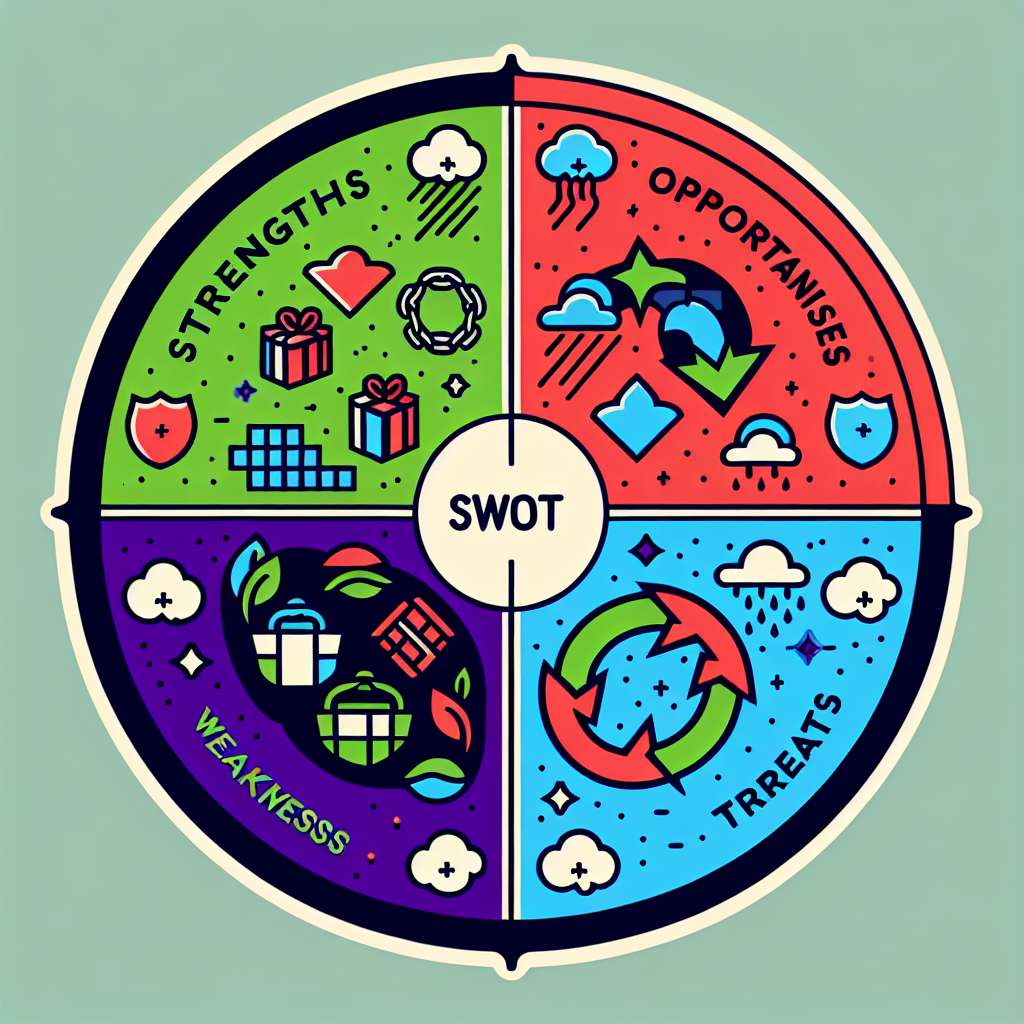 Introducción:

La matriz DOFA es una herramienta de análisis estratégico utilizada en diversos ámbitos y sectores para evaluar la situación actual de una organización o proyecto. DOFA representa las siglas de Debilidades, Oportunidades, Fortalezas y Amenazas. Es una matriz que permite identificar y analizar los factores internos (fortalezas y debilidades) y externos (oportunidades y amenazas) que pueden influir en el logro de los objetivos propuestos.

En este informe, se realizará un análisis detallado de la matriz DOFA, explicando cada uno de sus componentes y su importancia en el proceso de toma de decisiones estratégicas. Se revisarán ejemplos prácticos de aplicación de la matriz DOFA y se evaluará su utilidad y limitaciones. 

Desarrollo:

I. Componentes de la matriz DOFA

1. Fortalezas: Las fortalezas son los recursos, capacidades y ventajas competitivas que posee una organización o proyecto. Pueden ser aspectos como la calidad de los productos o servicios, la experiencia del equipo de trabajo, la infraestructura, la reputación de la marca, entre otros. Identificar las fortalezas es fundamental para potenciarlas y utilizarlas como ventajas competitivas en el mercado.

2. Debilidades: Las debilidades son los aspectos internos que limitan el desempeño de la organización o proyecto. Pueden ser factores como la falta de recursos, la falta de capacitación del personal, la falta de innovación, entre otros. Reconocer las debilidades permite tomar acciones correctivas para mejorar la eficiencia y la competitividad.

3. Oportunidades: Las oportunidades son los factores externos que pueden ser aprovechados por la organización o proyecto para obtener ventajas competitivas. Pueden ser aspectos como cambios en el entorno económico, avances tecnológicos, nuevas tendencias de mercado, entre otros. Identificar las oportunidades ayuda a diseñar estrategias para aprovecharlas y obtener un crecimiento sostenible.

4. Amenazas: Las amenazas son los factores externos que pueden afectar negativamente el desempeño de la organización o proyecto. Pueden ser aspectos como cambios en la legislación, competencia intensa, fluctuaciones en el tipo de cambio, entre otros. Reconocer las amenazas permite anticiparse a ellas y tomar acciones preventivas para minimizar su impacto.

II. Aplicación de la matriz DOFA

La matriz DOFA se desarrolla a través de una matriz de cuatro cuadrantes, donde se cruzan las fortalezas, debilidades, oportunidades y amenazas identificadas. A continuación, se presenta un ejemplo práctico de aplicación de la matriz DOFA:

Fortalezas | Debilidades
-----------|------------
- Calidad de los productos | - Falta de inversión en innovación
- Amplia experiencia en el mercado | - Baja satisfacción del cliente
- Buena reputación de la marca | - Falta de capacitación del personal

Oportunidades | Amenazas
--------------|-----------
- Apertura de nuevos mercados internacionales | - Competencia intensa en el mercado
- Aumento de la demanda por productos ecológicos | - Cambios en la legislación ambiental

III. Análisis de la matriz DOFA

Una vez que se ha completado la matriz DOFA, se procede al análisis de los diferentes cuadrantes. Se deben considerar las interrelaciones entre los diferentes elementos y evaluar cómo se pueden aprovechar las fortalezas y oportunidades, y cómo se pueden mitigar las debilidades y amenazas.

En el ejemplo presentado anteriormente, se podría desarrollar la siguiente estrategia:

- Aprovechar la buena reputación de la marca y la experiencia en el mercado para abrir nuevos mercados internacionales.
- Invertir en innovación para mejorar la calidad de los productos y aumentar la satisfacción del cliente.
- Capacitar al personal para aumentar su nivel de competencia y mejorar la satisfacción del cliente.
- Desarrollar estrategias de diferenciación para enfrentar la competencia intensa en el mercado.

IV. Utilidad y limitaciones de la matriz DOFA

La matriz DOFA es una herramienta útil en el proceso de toma de decisiones estratégicas, ya que permite identificar y evaluar los factores internos y externos que pueden influir en el éxito de una organización o proyecto. Permite desarrollar estrategias acordes a la situación actual y futura del entorno.

Sin embargo, la matriz DOFA tiene algunas limitaciones. En primer lugar, depende de la calidad de la información recopilada y del análisis realizado. Si la información es incorrecta o incompleta, los resultados pueden no ser fiables. Además, la matriz DOFA no considera la interacción entre los diferentes elementos, por lo que es necesario realizar un análisis más profundo para desarrollar estrategias sólidas.

Conclusiones:

La matriz DOFA es una herramienta valiosa en el análisis estratégico de una organización o proyecto. Permite identificar fortalezas y debilidades internas, así como oportunidades y amenazas externas, y evaluar cómo se pueden aprovechar o minimizar. Sin embargo, es importante recordar que la matriz DOFA debe ser utilizada como parte de un análisis más amplio y profundo, y se debe considerar la interacción entre los diferentes elementos. Además, se deben recopilar y analizar datos confiables para obtener resultados precisos.

Bibliografía:

- Zapata, J. (2016). Análisis de la matriz DOFA en la planificación estratégica de organizaciones. City University Research Journal, 6(1), 37-46.
- Hill, T., & Westbrook, R. (1997). SWOT analysis: It’s time for a product recall. Long Range Planning, 30(1), 46-52.
- Thompson, K. (2019). Strategic management: Concepts and cases: competitiveness and globalization. Nelson Education.